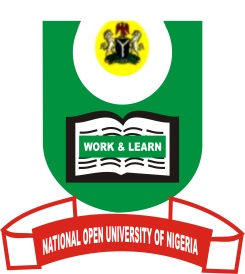 NATIONAL OPEN UNIVERSITY OF NIGERIAFACULTY OF SOCIAL SCIENCESDEPARTMENT OF POLITICAL SCIENCEJANUARY/FEBRUARY 2017_2 EXAMINATION QUESTIONSCOURSE CODE: INR 441COURSE TITLE: CONTEMPORARY STRATEGIC STUDIES INSTRUCTIONS: ANSWER ONLY THREE QUESTIONSTIME ALLOWED: 3 HOURSWhy is it necessary to Control Weapons of Mass Destruction in this Twenty First Century? Discuss  (1 8 Marks)b. With relevant examples, List and Explain any three Causes of War (12 Marks) 2. Attempt a Critique of the core interest of Nigeria’s Foreign Policy (20 Marks) 3.  Of all the causes of wars, which theoretical underpinning best explains the Cold War?  (20 Marks)4. Discuss major obstacles to the Success of Non-Proliferation Regime in this Twenty First Century (20 Marks)5. Define terrorism (5 Marks) 5B. List and explain the five major causes of Terrorism (I5 Marks) 